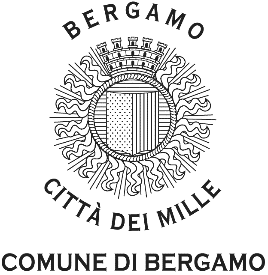 AREA SERVIZI GENERALI E SICUREZZAPROGETTO CENTRALE DI COMMITTENZA E PROVVEDITORATOSERVIZIO CONTRATTI APPALTI E PROVVEDITORATOELABORATI PROGETTUALIElenco allegati. Attenzione i file saranno disponibili per il download fino al 31/03/2020* in caso di link non funzionanti copiare e incollare gli url nel browserNome fileDimLinkDocumenti PTLP 2019-10.zip5MBhttp://webmail2.comune.bergamo.it/BigMailAttachments/BigMailAttachments.nsf/tuttopercodice/95C49B9DB864ADD3C125850000536F84/$FILE/Documenti%20PTLP%202019-10.zip

(53aacf913bf43cf9e9baa9cb4d9a88ab6d80480dbfe462ecef0c87d713d9626b)Elaborati grafici e illuminotecnici PTLP 2019-06.zip9MBhttp://webmail2.comune.bergamo.it/BigMailAttachments/BigMailAttachments.nsf/tuttopercodice/95C49B9DB864ADD3C125850000536F84/$FILE/Elaborati%20grafici%20e%20illuminotecnici%20PTLP%202019-06.zip

(bc4da2c5d215e65b52e360439c9966da699095e0cbb07d26cffe8e6167d4468c)